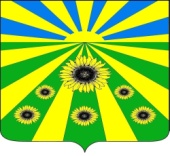 РЕШЕНИЕСОВЕТА РАССВЕТОВСКОГО СЕЛЬСКОГО ПОСЕЛЕНИЯСТАРОМИНСКОГО РАЙОНА от 18.12.2017                                                                                                № 42.10п. РассветО внесении изменения в решение Совета администрации Рассветовского сельского поселения Староминского района от 19.04.2016 № 18.2 «Об утверждении Положенияо порядке представления гражданами Российской Федерации, претендующими на замещение муниципальных должностей, и лицами, замещающими муниципальные должности, сведений о доходах, расходах, об имуществе и обязательствах имущественного характера»Рассмотрев протест прокурора Староминского района от 05.12.2017 года № 7-04-2017/41251, в соответствии с Федеральным законом от 25 декабря 2008 года № 273-ФЗ «О противодействии коррупции», Федеральным законом от 06 октября 2003 года № 131-ФЗ «Об общих принципах организации местного самоуправления в Российской Федерации», Законом Краснодарского края от 25.07.2017 года  № 3655-КЗ «О порядке представления гражданами, претендующими на замещение муниципальных должностей, и лицами, замещающими муниципальные должности, сведений о своих доходах, расходах, об имуществе и обязательствах имущественного характера, а также о доходах, расходах, об имуществе и обязательствах имущественного характера своих супруг (супругов) и несовершеннолетних детей», руководствуясь статьей 26 Устава муниципального образования Рассветовского сельского поселения Староминского района, Совет Рассветовского сельского поселения  Староминского района  р е ш и л :1. Внести в решение Совета администрации Рассветовского сельского поселения Староминского района от 19.04.2016 № 18.2«Об утверждении Положенияо порядке представления гражданами Российской Федерации, претендующими на замещение муниципальных должностей, и лицами, замещающими муниципальные должности, сведений о доходах, расходах, об имуществе и обязательствах имущественного характера»(далее – Решение) следующие изменения и дополнения:-  п. 7 изложить в следующей форме:Сведения о доходах, расходах, об имуществе и обязательствах имущественного характера представляются гражданами, претендующими на замещение муниципальных должностей, и лицами, замещающими муниципальные должности, в орган Краснодарского края по профилактике коррупционных и иных правонарушений.- Пункт 12 изложить в следующей редакцииПроверка достоверности и полноты сведений о доходах, об имуществе и обязательствах имущественного характера, представленных в соответствии с настоящим Положением гражданином, претендующим на замещение муниципальной должности, равно как и проверка достоверности и полноты сведений о доходах, об имуществе и обязательствах имущественного характера, представленных лицом, замещающим муниципальную должность, исполнения ими обязанностей, установленных Федеральным законом от 25 декабря 2008 года  № 273-ФЗ "О противодействии коррупции" и другими нормативными правовыми актами Российской Федерации, осуществляется в порядке, установленном Законом Краснодарского края от 25.07.2017 №3653-КЗ  «О порядке осуществления проверки достоверности и полноты сведений о доходах, расходах, об имуществе и обязательствах имущественного характера, представляемых гражданами, претендующими на замещение муниципальных должностей, и лицами, замещающими муниципальные должности».- Пункт 13 изложить в следующей редакции:Контроль за расходами лиц, замещающих муниципальные должности, в том числе проверка достоверности и полноты предоставленных ими сведений, осуществляется в порядке, определенном Законом Краснодарского края от 25.07.2017 №3653-КЗ  «О порядке осуществления проверки достоверности и полноты сведений о доходах, расходах, об имуществе и обязательствах имущественного характера, представляемых гражданами, претендующими на замещение муниципальных должностей, и лицами, замещающими муниципальные должности».2.Контроль за выполнением настоящего решения возложить на депутатскую комиссию по вопросам образования, здравоохранения, социальной защите населения, культуре, спорту, молодежи, взаимодействию с общественными организациями и СМИ (Дмитренко Н.П.).3. Настоящее решение вступает в силу со дня его официального обнародования.Глава Рассветовского сельского поселенияСтароминского района                                                                    А.В.Демченко